Lawson Public School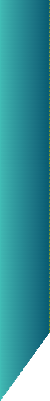 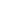 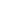 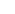 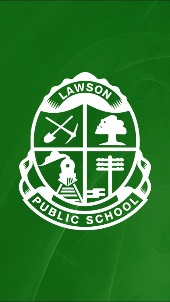 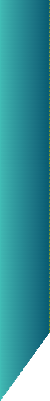 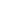 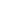 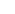 Creative, caring, quality educationAdelaide Street, LAWSON NSW 2783Phone: 4759 1196Email: lawson-p.school@det.nsw.edu.auWeb: lawson-p.schools.nsw.gov.aufacebook.com/lawsonpublicschool/(R) Principal: Mrs Hayley CrossFinalised 8th December 2022Parent and Community VolunteersCode of ConductWe have an outstanding level of parental support in classrooms and with our P&C. Our school could not function at the optimum level without your support.All parents who enter onto any government school premises do so in the knowledge that the school community and the Department of Education expect them to conduct themselves in an appropriate manner.As Parents/Carers and Community members we expect: • Our children to be respected • Our children to be safe and to feel secure • Our children to be protected from inappropriate behaviours and languageSchools should be places where students, staff, parents and visitors to the school should feel safe and happy. Ensuring that our school remains a pleasant and safe place for all is the responsibility of all who enter the school grounds.Parents and visitors to the school are expected to:To be outstanding role models for all students To speak in a kind and friendly way to all students and staffTreat all persons associated with the school (staff, students and visitors) with respect and courtesyCommunicate with appropriate office staff prior to removing their child/ren from the school groundsReport to the school office to notify their presence on the school site Make appointments in advance to see teachers or executive staffLeave the grounds when requestedAllow staff to supervise, investigate and manage students without interferenceFollow the proper complaints procedures when expressing a concern about the school i.e. class teacher to executive teacher to principal to School Education DirectorNever interfere with school-related, home-related, or welfare issues of children not their own, whether it be of a reward or punishment natureNever enter the school grounds smoking or under the influence of drugs or alcohol
Never swear or use intimidating languageFollow school procedures governing entry and behaviour on school grounds, including any restrictions that may be imposed.To work under the professional direction of staff, following school policiesTo maintain confidentialityTo report any issues of concern to teachers (and not directly intervene)To keep a safe and professional distance from all studentsThis Code of Conduct is intended to ensure that students, staff, parents and other visitors are not subjected to behaviours that wound their feelings, arouse anger, resentment, disgust or outrage. Failure to abide by this Code of Conduct will lead to the provisions of the Enclosed Lands Protection Act (1901) and its Amendments being followed when any of the following occur:Actual physical assaults or threatened physical assaults on students, staff, parents or community members at the school or during the course of school activities;Behaviour in a manner in the presence of students, staff, parents or other visitors to the school that causes alarm or concern to the students, staff, parents or other visitors;Use of offensive language (i.e. swearing) in the presence of students;Persistent interruptions to the learning environment of the school such as entering classrooms without permission;Persistent entry to the school site without permission or legitimate reason.Kind regards, Hayley CrossRelieving Principal 